BẢNG TỔNG HỢP CƠ HỘI THỰC TẬP/ FULLTIME/ PART-TIME 28/10/2020Dưới đây là tổng hợp những công việc Intern/Part-time/Full-time đa dạng và hấp dẫn dành cho các bạn sinh viên. Kính mong Quý thầy cô chia sẻ đến với các bạn sinh viên để các bạn có được những trải nghiệm nghề nghiệp tốt nhất. Cảm ơn Quý thầy cô!Các công việc trên không phù hợp với các em?Các em sinh viên hãy truy cập trang web https://www.internship.edu.vn/ để tìm kiếm thêm hơn 100+ công việc thực tập, việc làm bán thời gian, việc làm mới tốt nghiệp mỗi ngày.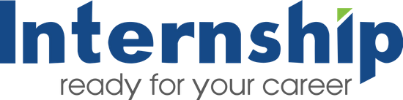 INTERNINTERNINTERNINTERNINTERNSTTCông tyVị trí tuyển dụngLink Deadline1Reputyze AsiaMarketing Internhttps://bitly.com.vn/Xsx5z22/11/20202CMC Saigon Technology and Solution Ltd.CoThực tập sinh IT Supporthttps://bitly.com.vn/okHhW22/11/20203Công ty TNHH Phương BắcThực Tập Sinh Bộ Phận Bán Hànghttps://bitly.com.vn/DEuqR23/11/20204Above ClicksE-commerce Assistanthttps://bitly.com.vn/G1tJ924/11/20205ME Group Ltd. CoAssistant Manager Internhttps://bitly.com.vn/f0i9K22/11/20206Yes4all – International Ecommerce Company Ecommerce Executive Internhttps://bitly.com.vn/jZd6k22/11/20207Công ty Tài chính SHB FinanceThực Tập Sinh Phòng Nhân Sựhttps://bitly.com.vn/iBZFt22/11/20208Công Ty Cổ Phần Đầu Tư Công Nghệ Trí Tuệ TrẻThực Tập Sinh Phòng Kinh Doanhhttps://bitly.com.vn/lGI5022/11/20209GoFast JSC – Foody CorpThực Tập Nhân Sựhttps://bitly.com.vn/WKkfU22/11/202010YouNet GroupFinance & Accounting Internhttps://bitly.com.vn/KX2oG18/11/2020FULLTIMEFULLTIMEFULLTIMEFULLTIMEFULLTIMESTTCông tyVị trí tuyển dụngLinkDeadline1Công ty TNHH Honeycomb House Sales - Leasing Executive https://bitly.com.vn/yW8w522/11/20202Công ty TNHH Quốc tế ISSHE Nhân Viên Tư Vấn – Chăm Sóc Khách Hànghttps://bitly.com.vn/kCgMw22/11/20203Công ty Thương mại Tư vấn và Dịch vụ NGPOWERNhân Viên Chăm Sóc Khách Hànghttps://bitly.com.vn/imDYa22/11/20204Công Ty TNHH Công Nghệ Thông Tin MF Việt NamNhân viên Chatting Onlinehttps://bitly.com.vn/P8Gfq22/11/20205Công Ty TNHH Công Nghệ Nam ĐăngNhân Viên Kỹ Thuật Điện Tửhttps://bitly.com.vn/0XFpp22/11/20206Công ty TNHH Sản xuất TM&DV November CCNhân Viên Quản Lý Khohttps://bitly.com.vn/j4xvc22/11/20207Công ty Công nghệ FSINhân Viên Scan – Nhập Liệuhttps://bitly.com.vn/HzLf022/11/20208Je t’aime ArtWedding Plannerhttps://bitly.com.vn/VTBmV22/11/20209Công ty TNHH xử lý chất thải Công nghiệp và tư vấn Môi trường Văn Lang Nhân Sự Tổng Hợphttps://bitly.com.vn/jM3vu22/11/202010Công ty TNHH Công nghệ HitekPHP Developerhttps://bitly.com.vn/RBpgt23/11/2020PART-TIMEPART-TIMEPART-TIMEPART-TIMEPART-TIMESTTCông tyVị trí tuyển dụngLink bit.lyDeadline1Viện tim TP HCM Trợ Lý Marketinghttps://bitly.com.vn/JXnpZ23/11/20202Sotong services Trading Production Ltd.Co Idea Planner https://bitly.com.vn/E0uS926/11/20203Công ty TNHH Đầu tư Công nghệ và Dịch vụ Thương mại Lixibox CTV Bán Hàng Độc quyền Thương hiệu Haliohttps://bitly.com.vn/rNMR621/11/20204Trung tâm Anh ngữ Saigon American English SAS Trợ Giảng Tiếng Anhhttps://bitly.com.vn/tbyPL21/11/20205Công ty TNHH GIT Academy Việt Nam IT Support https://bitly.com.vn/XyAf620/11/20206Công ty TNHH Ecomstime Product Research https://bitly.com.vn/wXWXo27/11/20207Công ty Cổ phần hợp tác kinh tế và xuất nhập khẩu SavimexNhân Viên Sales https://bitly.com.vn/tWu4F18/11/20208One Arrow ConsultingCTV Tuyển Dụnghttps://bitly.com.vn/WCfQr28/11/20209Công ty Cổ phần Upfit Lễ tân phòng Gym https://bitly.com.vn/GLH2216/11/202010Công Ty Đa Quốc Gia OLAM InternationalCộng Tác Viên Khảo Sáthttps://bitly.com.vn/MAKZE13/11/2020